1. Ф. И. О. 2. Дата рождения 3. Образование (какое учебное заведение окончил, год окончания) 4. Специальность по диплому 5. Квалификация, дата получения6. Общий стаж 7. Педагогический стаж 8. Стаж работы в данном учебном заведении 9. Занимаемая должностьИндивидуальная методическая картаУчебная нагрузкаАттестацияПовышение квалификацииТема самообразованияПредставление методической работыАнализ урока(самоанализ, взаимопосещение)Протокол урокаКарта успехов и достижений педагогаНаграды и поощрения педагогаУчастие в профессиональных конкурсахУчастие в сетевых сообществахНаличие публикацийУчастие обучающихся в конкурсахУчастие в олимпиадахОбразовательные результаты обучающихся     Лист самоанализа               педагога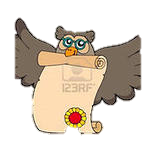 Учебный годПредметКоличество часовГод аттестацииГод аттестацииКвалификационная категорияпоследняяочереднаяКвалификационная категорияГод прохождения курсовой подготовкиМесто прохождения курсовой подготовкиТема курсовой подготовкиКоличество часовГод Название темыПредставление опытаФорма работыТемаУровеньКласс Учитель Предмет ДатаЦель посещенияТема урокаЦель урокаТехнология обученияФормирование УУДЛичностныеФормирование УУДРегулятивныеФормирование УУДПознавательныеФормирование УУДКоммуникативныеОсновной вид учебной деятельности учащихсяАспекты урока Компоненты урока Дата посещения уроковДата посещения уроковДата посещения уроковДата посещения уроковДата посещения уроковДата посещения уроковДата посещения уроковДата посещения уроковДата посещения уроковДата посещения уроковАспекты урока Компоненты урока Аспекты урока Компоненты урока ОрганизационныйМобилизирующее начало урока ОрганизационныйПостановка целей ОрганизационныйПлотность урока, рациональное использование времени ОрганизационныйДисциплинированность и организованность учащихся ОрганизационныйСоблюдение на уроке правил ТБ и СанПинСодержательный Научная содержательность урока Содержательный Соответствие содержания урока результатам урока и требованиям программы, по которой работает учитель Содержательный Раскрытие учителем практической значимости знаний МетодическийСоответствие избранных учителем методов обучения результатам  урока, уровню подготовки учащихся МетодическийДеятельностный метод обучения МетодическийФормирование УУДМетодическийОсуществление контроля за УД учащихся МетодическийОценка работыучащихся Рефлексия ПсихологическийАктивизация мыслительной деятельности учащихся, организация их самостоятельной работы  ПсихологическийДифференциация процесса обучения, осуществление индивидуального подхода "+" - ярко выражен на уроке, "-" - не наблюдался на уроке "+" - ярко выражен на уроке, "-" - не наблюдался на уроке "+" - ярко выражен на уроке, "-" - не наблюдался на уроке "+" - ярко выражен на уроке, "-" - не наблюдался на уроке "+" - ярко выражен на уроке, "-" - не наблюдался на уроке "+" - ярко выражен на уроке, "-" - не наблюдался на уроке "+" - ярко выражен на уроке, "-" - не наблюдался на уроке "+" - ярко выражен на уроке, "-" - не наблюдался на уроке "+" - ярко выражен на уроке, "-" - не наблюдался на уроке "+" - ярко выражен на уроке, "-" - не наблюдался на уроке "+" - ярко выражен на уроке, "-" - не наблюдался на уроке "+" - ярко выражен на уроке, "-" - не наблюдался на уроке Дата награжденияФорма награжденияУровеньГодНазвание конкурсаУровеньРезультатГодНазвание сообществаУровеньГодТемаГде опубликованГодНазвание конкурсаУчастникиРезультатГодПредмет Участники УровеньРезультатГодПредмет Уровень предметных результатовУровень метапредметных результатовЧЕМУ Я НАУЧИЛСЯЧЕМУ ХОЧУ НАУЧИТЬСЯКТО МНЕ МОЖЕТ ПОМОЧЬМОИ ДОСТИЖЕНИЯМОИ ПРОБЛЕМЫЯ ПОСТАРАЮСЬМОИ СИЛЬНЫЕ СТОРОНЫМОИ СЛАБЫЕ СТОРОНЫЯ УМЕЮМОГУ НАУЧИТЬ